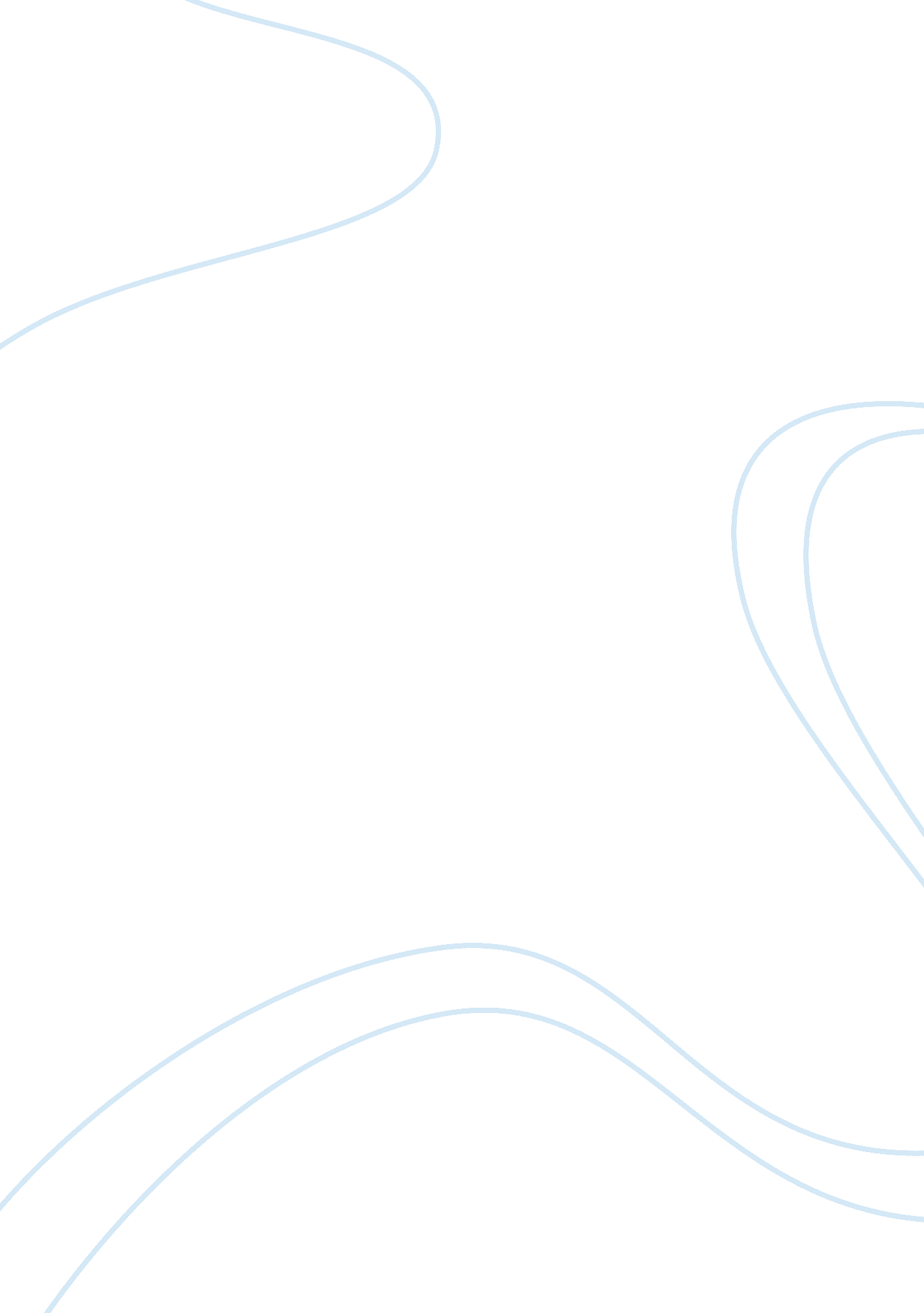 Romeo and juliet psychology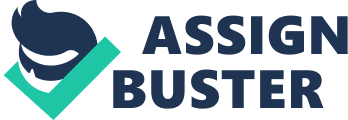 To what extent are the personal weaknesses of the central characters responsible for the tragic outcome of ‘ Romeo and Juliet? William Shakespearean Romeo and Juliet, ends in tragedy because of personal weaknesses shown by the central characters. There are weaknesses shown by the characters of Romeo and Juliet with their emotional feelings or love which contributes to the tragedy. A flaw or weakness that is shown by the character of Capsule is his power and anger or rage that ends up being responsible for the tragic outcome of the play. Friar Lawrence displays a personal weakness of being an inexperienced human being who hasn’t felt or experienced love or hate so cannot predict outcomes of his decisions. Shakespeare uses dramatic techniques such as oxymoron’s as well as theatrical dialogue, punctuation and characterization to display these weaknesses. Shakespearean characters Romeo and Juliet are characterized as a couple who love each other dearly and that is a weakness shown by these two central characters. Love is shown, “ It is my lady, O it is my love,” This quote clearly displays Romeos love for Juliet as the tote is quiet straightforward in that sense. Juliet shows her love, “ Or if thou wilt not, be but sworn my love, And I’ll no longer be a Capsule” This line shows that Juliet is willing to stop being a Capsule Just to be with Romeo. These quotes show their affection towards each other. But their affection leads to the tragic outcome of this play. Romeo is obsessed with Juliet as he is madly in love with her, and his affection initiates the urge to see if Juliet is really dead after he hears the news of her ‘ death’ leading to his demise. After the death of Romeo, Juliet takes Romeos dagger and kills herself because she cannot live without Romeo as she loves him, which in the end, brings about the tragic outcome of the play. Romeos death is shown by him taking a drug that kills him. “ Thy drugs are quick. Thus with a kiss, I die. ” Gullet’s death is presented as she stabs herself with a dagger, “ This is thy sheath; there rust, and let me die” Shakespeare uses dramatic dialogue to express the drama that was taking place. Romeo and Juliet use very descriptive and dramatic language to show their eve for each other. Shakespeare characterizes Romeo and Juliet to be characters that do see the negative side of life but usually focus on the positive part of life instead. The weakness’s that these two central characters share are their love for each other, causing the tragic outcome of the play. Capsule is interpreted as a powerful and very loose tempered character, who contributes to the tragic outcome of Romeo and Juliet. The overuse of insults, shows his temper “ Out, you green-sickness carrion! Out, you baggage! You tallow-face! This is a quote said by Capsule when Juliet refused his offer to marry Paris who is the immediate choice to marry Juliet. Capsule has the power to execute Juliet, and this power is converted into the rage that is also shown by this quote, “ Hang thee, young baggage, disobedient wretch! ” Lady Capsule also adds in a quote which describes Caplet’s anger or temper Mimi are too hot,” Even from Lady Caplet’s point of view, Capsule is a hot tempered character. His aggressive nature results into devastating consequences, which leads to the catastrophic result f this play. Shakespeare uses punctuation techniques to emphasis the rage that Capsule has displayed. Exclamation marks and dashes are used to express the wrath of Capsule and also to show pauses that helps display the seriousness of Capsule. Shakespeare successfully uses these techniques to dramatist and emphasis key moments of speech. As the quote clearly shows, he can’t control his temper and his aggressive approach to Gullet’s response, affects her actions to go to the Friar and that results into the mistiming of events and the tragic outcome. Capsule is a key harasser who is responsible for the tragic outcome of Romeo and Juliet. Friar Lawrence is a character who has an overall weakness of being an inexperienced human being which leads to the tragic outcome of the play. Friar Lawrence is a neutral character which meaner that he is neither a Capsule nor a Montague. He weds Romeo and Juliet near the beginning of the play secretly and also gives Juliet the sleeping drug which contributes to the tragic outcome. Friar Lawrence displays a personal weakness which is his inexperience to humanity. This meaner that he hasn’t experienced intense love or hate and therefore can’t predict any outcome of the decisions he made or was close to making. He hadn’t thought of what could happen if he gave Juliet the serum and the events that were meant to occur, didn’t occur at all because of the fact that minor details produced large consequences. Or what could have happened if he wedded Juliet again to Paris, an action he would have been punished for as it was a sin for someone to be married twice. His inexperience to love and hate caused him to not understand the extent or intensity of these two feelings which every human being would have encountered one time or another. Shakespeare characterizes Friar Lawrence to be a neutral character who is neither a Capsule nor a Montague, so he can do what he can to fix this family feud but comes his actions come with terrible consequences. Friar Lawrence shows a personal weakness of being an inexperienced human being, which, because of his limited knowledge about love and hate, leads to the tragic outcome of Romeo and Juliet. Many characters are responsible for the tragic outcome of Romeo and Juliet. The two entrap characters, Romeo and Juliet have a weakness which is the love that they have for each other. This love initiates unfortunate events leading into the disastrous result of this tragedy. Capsule, Gullet’s father, and his uncontrollable rage caused Juliet to act on impulse which triggers the sequence of negative events therefore causing the dreadful outcome. Friar Lawrence is a character who has not experienced love and hate, whether it is intense or mild, and his lack of knowledge about these feelings are responsible for the tragic outcome of William Shakespearean, Romeo and Juliet. 